                     SAĞLIK KÜLTÜR VE SPOR DAİRE BAŞKANLIĞI’NAÜniversiteniz bünyesinde bulunan ve aşağıda adı yazılı Fakülte /Yüksekokul/ Meslek Yüksekokulu/ Enstitü/ Sosyal Yaşam Merkezi ve Spor Salonu önünde ……/……/….  - ……/……/…… tarihleri arasında stant açmak istiyoruz. Üniversitenizin tüm kural ve kaidelerine uyacağımızı taahhüt eder, belirtilen maddelere uygun olarak tanıtım yapmamız için gerekli izni saygılarımızla onayınıza arz ederiz.STANT AÇILACAK ALANLAR1-2-3-4-5-6-7-									  ……/……/20….. Adres:	                                                                                                                             İmza-Kaşe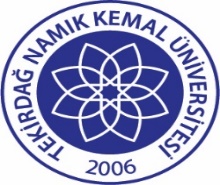 TNKÜ STANT AÇMA BAŞVURU DİLEKÇESİDoküman No:EYS-FRM-441TNKÜ STANT AÇMA BAŞVURU DİLEKÇESİHazırlama Tarihi:16.09.2022TNKÜ STANT AÇMA BAŞVURU DİLEKÇESİRevizyon Tarihi:--TNKÜ STANT AÇMA BAŞVURU DİLEKÇESİRevizyon No:0TNKÜ STANT AÇMA BAŞVURU DİLEKÇESİToplam Sayfa Sayısı:1